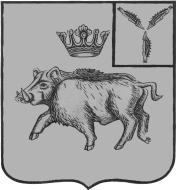 СОВЕТ БАРНУКОВСКОГО МУНИЦИПАЛЬНОГО ОБРАЗОВАНИЯБАЛТАЙСКОГО МУНИЦИПАЛЬНОГО РАЙОНАСАРАТОВСКОЙ ОБЛАСТИПятьдесят седьмое заседание Советачетвертого созываРЕШЕНИЕот 10.12.2021№250         с.БарнуковкаОб утверждении графика приема граждандепутатами Совета Барнуковскогомуниципального образования Балтайского муниципального района Саратовской областиВ соответствии с Федеральным законом от 06.10.2003 №131-ФЗ «Об общих принципах организации местного самоуправления в Российской Федерации», руководствуясь статьей 21 Устава Барнуковского муниципального образования Балтайского муниципального района Саратовской области, Совет Барнуковского  муниципального образования Балтайского муниципального района Саратовской области РЕШИЛ:1.Утвердить график приема граждан депутатами Совета Барнуковского  муниципального образования Балтайского муниципального района Саратовской области, согласно приложению.2. Настоящее решение вступает в силу со дня его опубликования на официальном сайте администрации Балтайского муниципального района.3. Контроль за исполнением настоящего решения возложить на постоянную комиссию Совета Барнуковского муниципального образования Балтайского муниципального района Саратовской области по вопросам местного самоуправления.Глава БарнуковскогоМуниципального образования                                 Д.А.ГущинГрафик приема граждан депутатами Совета Барнуковского муниципального образования Балтайского муниципального района Саратовской областиПриложениек решению Совета Барнуковского муниципального образования Балтайского муниципального района Саратовской областиот 10.12.2021 №250№ избир. округаФИО депутата Совета депутатов Барнуковского муниципального образованияДень и время приема гражданАдрес, место проведения приема граждан1234№ 4Кулик Иван Юрьевич1-й вторник месяца с 09.00 до 11.00С.Барнуковка ул. Ленина 93 ААдминистрация Барнуковского муниципального образования Балтайского муниципального районаТел.:23-3-18№ 4Панюхина Светлана Владимировна1-я среда месяцас 13.00 до 15.00с.Барнуковка, ул.Ленина 93Аадминистрация Барнуковского муниципального образования Балтайского муниципального района тел. 23-3-18№ 4Гущин Дмитрий Александрович2-я среда месяцас 09.00 до 11.00с.Барнуковка, ул.Ленина 93Аадминистрация Барнуковского муниципального образования Балтайского муниципального района тел. 23-3-18№ 4Тугушев Рафаэль Исхакович4-й четверг месяцас 09.00 до 11.00с.Барнуковка, ул.Ленина 93Аадминистрация Барнуковского муниципального образования Балтайского муниципального района тел. 23-3-18№4Оганов Георгий Эдвардович2-й четверг месяцас 9-00-11.-00с.Барнуковка, ул.Ленина 93Аадминистрация Барнуковского муниципального образования Балтайского муниципального района тел. 23-3-18№ 5Булгина Марина Александровна3-й вторник месяцас 13.00 до 15.00с.Сосновка, ул.Советская, д.7 администрация с.Сосновкател. 25-5-57№ 5Храмова Галина Николаевна2-й вторникмесяцас 10.00 до 12.00с.Сосновка, ул.Советская, д.7 администрация с.Сосновкател. 25-5-57№ 5Ананьева Наталья Евгеньевна3-я среда месяца с 13.00 до 15.00с.Сосновка, ул.Советская, д.7 администрация с.Сосновкател.25-5-57